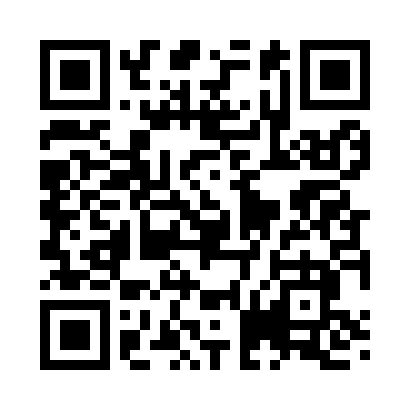 Prayer times for East Lamoine, Maine, USAMon 1 Jul 2024 - Wed 31 Jul 2024High Latitude Method: Angle Based RulePrayer Calculation Method: Islamic Society of North AmericaAsar Calculation Method: ShafiPrayer times provided by https://www.salahtimes.comDateDayFajrSunriseDhuhrAsrMaghribIsha1Mon3:004:5312:374:458:2210:142Tue3:014:5312:374:458:2110:143Wed3:024:5412:384:458:2110:134Thu3:034:5512:384:458:2110:125Fri3:044:5512:384:458:2010:126Sat3:054:5612:384:458:2010:117Sun3:064:5712:384:458:2010:108Mon3:074:5812:384:458:1910:099Tue3:084:5812:394:458:1910:0810Wed3:104:5912:394:458:1810:0711Thu3:115:0012:394:458:1810:0612Fri3:125:0112:394:458:1710:0513Sat3:145:0212:394:458:1610:0414Sun3:155:0212:394:458:1610:0315Mon3:165:0312:394:458:1510:0216Tue3:185:0412:394:458:1410:0017Wed3:195:0512:404:448:139:5918Thu3:215:0612:404:448:139:5819Fri3:225:0712:404:448:129:5620Sat3:245:0812:404:448:119:5521Sun3:255:0912:404:438:109:5322Mon3:275:1012:404:438:099:5223Tue3:285:1112:404:438:089:5024Wed3:305:1212:404:438:079:4925Thu3:325:1312:404:428:069:4726Fri3:335:1412:404:428:059:4627Sat3:355:1512:404:428:049:4428Sun3:365:1612:404:418:039:4229Mon3:385:1812:404:418:019:4130Tue3:405:1912:404:408:009:3931Wed3:415:2012:404:407:599:37